Homework 3Complex ImpedanceWe derived a capacitor’s complex impedance  in class. Find the amplitude of the capacitor’s impedance , and replace  with . is called reactance. Show your work below:RC circuitSimulate the circuit below, add voltage meters at VA and VB.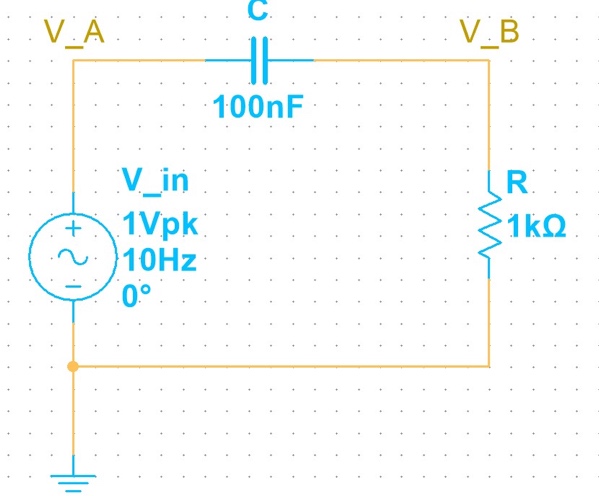  Fill the table below: (8) ( is  and it shouldn’t change.  is equivalent to )FiltersThe RC circuit we just built, is it a high pass filter or low pass filter?Derive the  formula for this filter and calculate the value at 500Hz. Does it agree with your table on page 2? Is ?Derive the phase angle formula for this filter and calculate the value at 500Hz.[Design Exercise] Cutoff frequency Design a new RC filter. Make sure its cutoff frequency is in the range of 100Hz to 1500Hz. Simulate this circuit’s output and input voltage. Click “Split” in Multisim, click run (the green triangle). Two sine waves will appear on your screen. Adjust the input frequency from 10 Hz to 50kHz. Observe the waves. Does the wave graph on the right of your screen agree with the numerical values showing on the meters* on the left side of your screen? Now set the input frequency at .Derive the cutoff frequency formula and calculate your filter circuit’s , voltage gain at , and phase angle  at .Make a Bode plot of this circuit, that is, the decibel voltage gain  as a function of frequency  in Hz. Mark your  in your Bode plot. Is it at ?input frequency HzCalculatedCalculatedCalculatedMultisimMultisim10Xc  VB (V)VA-VB (V)VB (V)VA-VB (V)1005001k1.2k1.3k1.4k1.5k1550158516001.7k5k10k100k